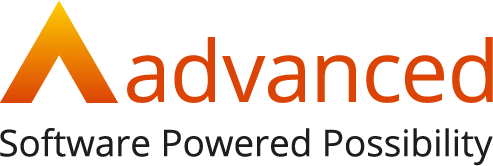 Check-in MeetingName:  				Date: Action PointsNotesList action points and who is responsible hereMake any notes here